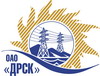 Открытое акционерное общество«Дальневосточная распределительная сетевая  компания»ПРОТОКОЛрассмотрения  заявок участников ПРЕДМЕТ ЗАКУПКИ: право заключения договора на выполнение работ: «Капитальный ремонт ПС Городская, ПС КТПН-1, г. Амурск» для нужд филиала «Хабаровские электрические сети» (закупка 440 раздела 1.1.  ГКПЗ 2013 г. ОЗП)Плановая стоимость: 2 156 000,0 руб. без НДС. Приказ о проведении закупки от 18.04.2013 № 153.ПРИСУТСТВОВАЛИ: постоянно действующая Закупочная комиссия 2-го уровня.ВОПРОСЫ, ВЫНОСИМЫЕ НА РАССМОТРЕНИЕ ЗАКУПОЧНОЙ КОМИССИИ: Об отклонении предложений ОАО «Востоксельэлектросетьстрой»  г. Хабаровск, ИП Ярыгин Константин Владимирович с. Птичник, ООО «Топаз» г. Хабаровск.О признании предложений соответствующими условиям закупки.О предварительной ранжировке предложений.О проведении переторжки.ВОПРОС 1 «Об отклонении предложений ОАО «Востоксельэлектросетьстрой»  г. Хабаровск, ИП Ярыгин Константин Владимирович с. Птичник, ООО «Топаз» г. Хабаровск»РАССМАТРИВАЕМЫЕ ДОКУМЕНТЫ:Протокол процедуры вскрытия конвертов с заявками участников.Сводное заключение экспертов Челышева Т.В. и  Голота М.Н.Предложение участника.ОТМЕТИЛИ:Заявки ОАО «Востоксельэлектросетьстрой»  г. Хабаровск (2 031 042,0  руб. без НДС, 2 396 629,56 руб. с НДС), ИП Ярыгин Константин Владимирович с. Птичник 1 878 176,0  руб. без НДС, НДС не предусмотрен), ООО «Топаз» г. Хабаровск (2 131 889,0  руб. без НДС, НДС не предусмотрен) содержат достаточные для их отклонения причины, заключающиеся в несоответствии заявок требованиям Извещения о закупке, Закупочной документации и Техническому заданию, а именно:В заявках участников отсутствует свидетельство о допуске к видам работ в соответствии с пунктом 5 Извещения о проведении закупки, пунктом 4.1.17 подпункт 10.16 раздела 4 Информационная карта закупочной документации. ВОПРОС 2 «О признании предложений соответствующими условиям закупки»РАССМАТРИВАЕМЫЕ ДОКУМЕНТЫ:Протокол процедуры вскрытия конвертов с заявками участников.Сводное заключение экспертов Челышева Т.В. и  Голота М.Н.Предложения участников.ОТМЕТИЛИ:Предложения ИП Ким Игорь Николаевич г. Комсомольск-на-Амуре и ООО «Энерготранс» г. Хабаровск признаются удовлетворяющими по существу условиям закупки. Предлагается принять данные предложения к дальнейшему рассмотрению.ВОПРОС 3 «О предварительной ранжировке предложений»РАССМАТРИВАЕМЫЕ ДОКУМЕНТЫ:Протокол процедуры вскрытия конвертов с заявками участников.Сводное заключение экспертов Челышева Т.В. и  Голота М.Н.Предложения участников.ОТМЕТИЛИ:В соответствии с требованиями и условиями, предусмотренными извещением о закупке и Закупочной документацией, предлагается предварительно ранжировать предложения следующим образом:1 место: ИП Ким Игорь Николаевич г. Комсомольск-на-Амуре с ценой 1 956 674,0  руб. без НДС (НДС не предусмотрен). В цену включены все налоги и обязательные платежи, все скидки. Срок выполнения: июнь – август  2013 г.  Условия оплаты: без аванса, текущие платежи выплачиваются в течение 30 (тридцати) дней следующих за месяцем в котором выполнены работы, после подписания справки о стоимости выполненных работ КС-3. Гарантия на выполненные работы  24 месяцев. Предложение имеет статус оферты и действует до  30.12.2013 г.2 место: ООО «Энерготранс» г. Хабаровск (субподрядчик ЗАО ГК «ЭнТерра») с ценой 2 463 207,84  руб. без НДС (2 906 585,25 руб. с НДС). В цену включены все налоги и обязательные платежи, все скидки. Срок выполнения: июнь – август  2013 г.  Условия оплаты: без аванса, текущие платежи выплачиваются в течение 30 (тридцати) дней следующих за месяцем в котором выполнены работы, после подписания справки о стоимости выполненных работ КС-3. Гарантия на выполненные работы  24 месяцев. Предложение имеет статус оферты и действует до  10.07.2013 г.ВОПРОС 4 «О Проведении переторжки»ОТМЕТИЛИ:Учитывая результаты экспертизы предложений Участников закупки, Закупочная комиссия полагает целесообразным проведение переторжки (экономический эффект составил 9,2%).РЕШИЛИ:Отклонить заявки ОАО «Востоксельэлектросетьстрой»  г. Хабаровск, ИП Ярыгин Константин Владимирович с. Птичник, ООО «Топаз» г. Хабаровск поскольку выявленные несоответствия являются существенными и достаточными для отклонения заявок от дальнейшего участия в Закупочной процедуре. Признать предложения ИП Ким Игорь Николаевич г. Комсомольск-на-Амуре и ООО «Энерготранс» г. Хабаровск соответствующими условиям закупки. Утвердить предварительную ранжировку предложений 1 место ИП Ким Игорь Николаевич г. Комсомольск-на-Амуре2 место ООО «Энерготранс» г. Хабаровск Провести переторжку.Пригласить к участию в переторжке следующих участников: ИП Ким Игорь Николаевич г. Комсомольск-на-Амуре и ООО «Энерготранс» г. Хабаровск.Определить форму переторжки: заочная.Назначить переторжку на 30.05.2013 в 16:00 благовещенского времени.Место проведения переторжки: 675000, г. Благовещенск, ул. Шевченко 28, каб. 235.Техническому секретарю Закупочной комиссии уведомить участников, приглашенных к участию в переторжке о принятом комиссией решении.И.о. ответственного секретаря Закупочной комиссии 2 уровня                        Т.В.ЧелышеваТехнический секретарь Закупочной комиссии 2 уровня                                    О.В.Чувашова            № 302/УР-Рг. Благовещенск29 мая 2013 г.